                                                    3 februari, 14.11 uur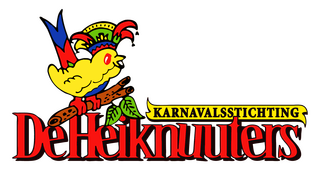 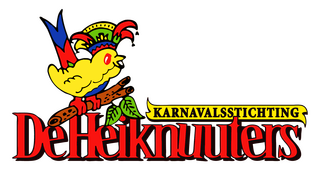 Inschrijven kan tot 26 januari 2024!Wie doen er mee? ( graag voor en achternamen vermelden ivm indelen van de acts)……………………………………………………………………………………………………………………………………………………………………………………………………………………………………………………………………………………………………………………………………………………………………………………………………………………………………………………………………………………………………………………………………………………………………………………………………………………………………………
Grote groepen adviseren wij even een mailtje met de info te sturen naar kinderbontemiddag@heiknuuters.nlWat voor act is het?.............................................................................................Hoe lang duurt de act?........................................................................................Heb je extra’s nodig?( denk hierbij aan een ton/microfoons/headsets e.d , zo ja, wat en hoeveel?…………………………………………………………………………………………Moet er iets opgebouwd /afgebouwd worden voor de act? ………………………………………………………………………………………………………Zijn er kinderen in deze groep die meerdere acts doen?......................................................................................................................
Naam, e-mail en telefoonnummer begeleidende ouder/verzorger: ....................................................................................................................................
Bijzonderheden:……………………………………………………………………………….

Muziek voor de act graag aanleveren voor 1 feb (bij Petra, 
Stationsweg 48 Budel-Dorplein) op usb duidelijk voorzien van naam van de act/groep.